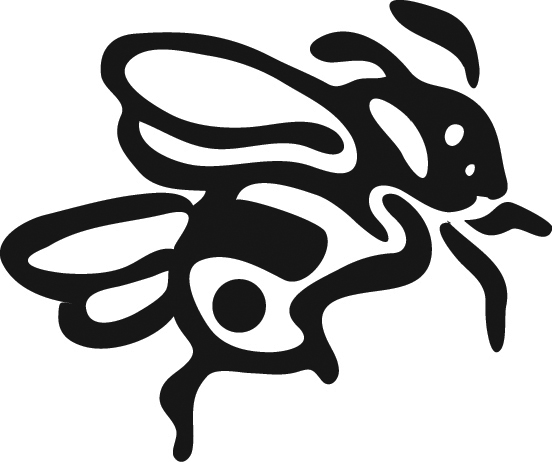                    Belleville Primary School        Nursery ApplicationPLEASE COMPLETE IN BLOCK CAPITALS Please return to the Belleville School Office, Belleville Road, London, SW11 6PR1. Details of Child1. Details of ChildSurnameSurnameFirst Name(s)First Name(s)1. Details of Child1. Details of Child1. Details of Child1. Details of ChildDate of BirthDate of BirthDate of BirthBoy           Boy           Girl         Please tick2. Details of Parent(s) or Guardian(s) With Whom Child Lives2. Details of Parent(s) or Guardian(s) With Whom Child Lives2. Details of Parent(s) or Guardian(s) With Whom Child Lives2. Details of Parent(s) or Guardian(s) With Whom Child Lives2. Details of Parent(s) or Guardian(s) With Whom Child Lives2. Details of Parent(s) or Guardian(s) With Whom Child Lives2. Details of Parent(s) or Guardian(s) With Whom Child LivesSurname     Surname     Surname     First Name     First Name     First Name     Mr/Mrs/Miss/Ms.      Mr/Mrs/Miss/Ms.      Relationship to child     Relationship to child     Home Tel. No.     Home Tel. No.     Home Tel. No.     Work Tel. No.     Work Tel. No.     Work Tel. No.     Mobile Tel. No.     Mobile Tel. No.     Mobile Tel. No.     Mobile Tel. No.     Surname     Surname     Surname     First Name     First Name     First Name     Mr/Mrs/Miss/Ms      Mr/Mrs/Miss/Ms      Relationship to child     Relationship to child     Home Tel. No.     Home Tel. No.     Home Tel. No.     Work Tel. No.     Work Tel. No.     Work Tel. No.     Mobile Tel. No.     Mobile Tel. No.     Mobile Tel. No.     Mobile Tel. No.     AddressAddressAddressAddressAddressAddress                                                                                                                                 Postcode                                                                                                                                        Postcode                                                                                                                                        Postcode                                                                                                                                        Postcode                                                                                                                                        Postcode                                                                                                                                        Postcode                                                                                                                                        Postcode                                                                                                                                        Postcode       AddressAddressEmail     Email     Email     Email     Borough of Residence     Borough of Residence     Borough of Residence     Borough of Residence     3. Type of place  All places will be 15 hours per week3. Type of place  All places will be 15 hours per week3. Type of place  All places will be 15 hours per weekPriority for places will be given as per Wandsworth Council’s admissions criteria for community schools.     Preferred option     Preferred option     Preferred optionDaily 9am, to 12noon Daily 9am, to 12noon Daily 9am, to 12noon Daily 9am, to 12noon Daily 9am, to 12noon      Preferred option     Preferred option     Preferred optionDaily 12:30am to 3:30pm Daily 12:30am to 3:30pm Daily 12:30am to 3:30pm Daily 12:30am to 3:30pm Daily 12:30am to 3:30pm 4. Details of Siblings        attending this school4. Details of Siblings        attending this school4. Details of Siblings        attending this schoolSurname(s)Surname(s)First Name(s)Year GroupDate of Birth4. Details of Siblings        attending this school4. Details of Siblings        attending this school4. Details of Siblings        attending this school4. Details of Siblings        attending this school4. Details of Siblings        attending this school4. Details of Siblings        attending this school5. Reasons for applicationIf you wish to give reasons for your application, please use the space below.If you wish to give reasons for your application, please use the space below.If you wish to give reasons for your application, please use the space below.If you wish to give reasons for your application, please use the space below.If you wish to give reasons for your application, please use the space below.If your child has an acute medical or personal reason for needing a place at this school, you must tick this box and provide professionally supported evidence with your applicationIf your child has an acute medical or personal reason for needing a place at this school, you must tick this box and provide professionally supported evidence with your applicationIf your child has an acute medical or personal reason for needing a place at this school, you must tick this box and provide professionally supported evidence with your applicationMedical / Social report attached6.  Declaration6.  Declaration1. I understand there is no automatic right of transfer from the nursery class to the infant reception class at the school.1. I understand there is no automatic right of transfer from the nursery class to the infant reception class at the school.1. I understand there is no automatic right of transfer from the nursery class to the infant reception class at the school.2. I confirm that the above information is correct to the best of my knowledge and I understand that the Council or school reserve the right to reconsider the offer of a place should the information be incorrect.2. I confirm that the above information is correct to the best of my knowledge and I understand that the Council or school reserve the right to reconsider the offer of a place should the information be incorrect.2. I confirm that the above information is correct to the best of my knowledge and I understand that the Council or school reserve the right to reconsider the offer of a place should the information be incorrect.Signature of ParentSignature of ParentSignature of ParentDate